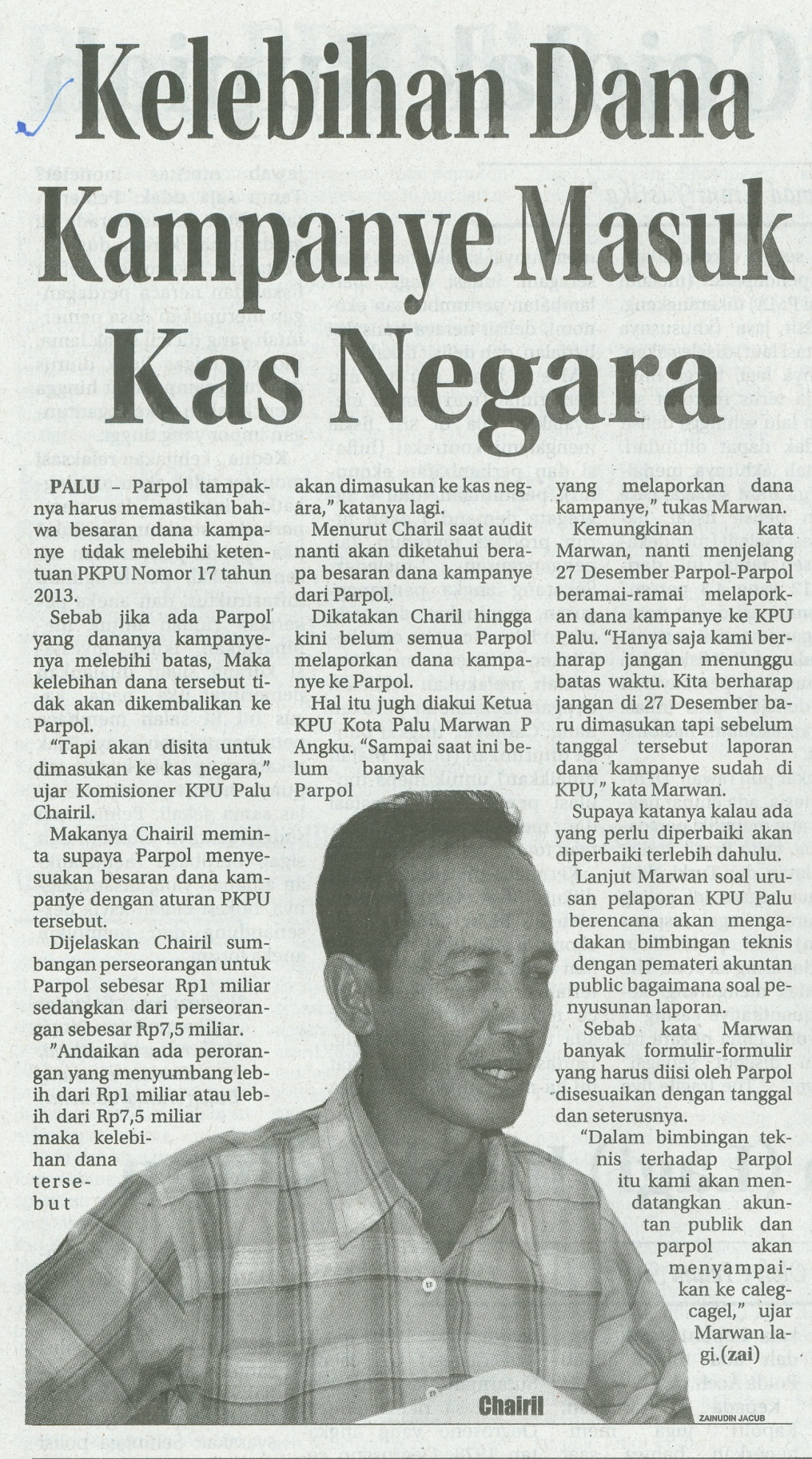 Harian    	:Radar SultengKasubaudSulteng IHari, tanggal:Kamis, 5 Desember 2013KasubaudSulteng IKeterangan:Hal. 20 Kolom 1-3 KasubaudSulteng IEntitas:Kota PaluKasubaudSulteng I